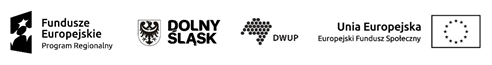 Zawiadomienie o przeprowadzonej kontroli i jej wynikach w zakresie zamówień publicznychPodstawa prawna: art. 602 ustawy z dnia 11 września 2019 r. - Prawo zamówień publicznych.Organ kontroli:Organ kontroli:Instytucja Pośrednicząca RPO WD (Dolnośląski Wojewódzki Urząd Pracy) – IP RPO WD  (DWUP)Instytucja Pośrednicząca RPO WD (Dolnośląski Wojewódzki Urząd Pracy) – IP RPO WD  (DWUP)Podmiot kontrolowany:Podmiot kontrolowany:Powiatowy Zespół Szpitali ul. Armii Krajowej 1, 56-400 OleśnicaPowiatowy Zespół Szpitali ul. Armii Krajowej 1, 56-400 OleśnicaNazwa programu operacyjnego:Nazwa programu operacyjnego:Regionalny Program Operacyjny Województwa Dolnośląskiego 2014-2020Regionalny Program Operacyjny Województwa Dolnośląskiego 2014-2020Nr projektu:Nr projektu:RPDS.09.03.00-02-0010/20RPDS.09.03.00-02-0010/20Tytuł projektu:Tytuł projektu:„Utworzenie Dziennego Domu Opieki Medycznej w Sycowie”„Utworzenie Dziennego Domu Opieki Medycznej w Sycowie”Nr wewnętrzny kontroli projektu:Nr wewnętrzny kontroli projektu:7/RPOWD/20247/RPOWD/2024Typ kontroli (planowa/doraźna)Typ kontroli (planowa/doraźna)planowaplanowaNr zamówienia:Nr zamówienia:2022/BZP 00041523/01/P2022/BZP 00041523/01/PWynik kontroli (stwierdzono nieprawidłowości):Wynik kontroli (stwierdzono nieprawidłowości):TAKNIEWynik kontroli (stwierdzono nieprawidłowości):Wynik kontroli (stwierdzono nieprawidłowości):xOpis stwierdzonych nieprawidłowości ze wskazaniem artykułów ustawy PZP,które zostały naruszone (jeśli dotyczy):Opis stwierdzonych nieprawidłowości ze wskazaniem artykułów ustawy PZP,które zostały naruszone (jeśli dotyczy):Opis stwierdzonych nieprawidłowości ze wskazaniem artykułów ustawy PZP,które zostały naruszone (jeśli dotyczy):Opis stwierdzonych nieprawidłowości ze wskazaniem artykułów ustawy PZP,które zostały naruszone (jeśli dotyczy):Nieprawidłowość (N-1)Naruszono  art. 226 ust. 1 pkt. 12) Ustawy prawo zamówień publicznych  z dnia 29.01.2004 r. (Dz.U.2019. poz.1843). Zamawiający nie odrzucił oferty wykonawcy Restauracja pod Dzwonem  z mocy ustawy z upływem terminu odesłania przez wykonawcę zgody na przedłużenie terminu związania ofertą, tj. 09.03.2022 r. Zamawiający podpisał z Wykonawcą umowę nr 64/2022 w dniu 01.04.2022 r.Zamawiający powinien odrzucić ofertę z mocy ustawy z upływem terminu odesłania przez wykonawcę zgody na przedłużenie terminu związania ofertą, tj. 09.03.2022 r.Naruszono  art. 226 ust. 1 pkt. 12) Ustawy prawo zamówień publicznych  z dnia 29.01.2004 r. (Dz.U.2019. poz.1843). Zamawiający nie odrzucił oferty wykonawcy Restauracja pod Dzwonem  z mocy ustawy z upływem terminu odesłania przez wykonawcę zgody na przedłużenie terminu związania ofertą, tj. 09.03.2022 r. Zamawiający podpisał z Wykonawcą umowę nr 64/2022 w dniu 01.04.2022 r.Zamawiający powinien odrzucić ofertę z mocy ustawy z upływem terminu odesłania przez wykonawcę zgody na przedłużenie terminu związania ofertą, tj. 09.03.2022 r.Naruszono  art. 226 ust. 1 pkt. 12) Ustawy prawo zamówień publicznych  z dnia 29.01.2004 r. (Dz.U.2019. poz.1843). Zamawiający nie odrzucił oferty wykonawcy Restauracja pod Dzwonem  z mocy ustawy z upływem terminu odesłania przez wykonawcę zgody na przedłużenie terminu związania ofertą, tj. 09.03.2022 r. Zamawiający podpisał z Wykonawcą umowę nr 64/2022 w dniu 01.04.2022 r.Zamawiający powinien odrzucić ofertę z mocy ustawy z upływem terminu odesłania przez wykonawcę zgody na przedłużenie terminu związania ofertą, tj. 09.03.2022 r.